Publicado en Múnich Alemania el 23/07/2021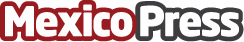 Joven mexicano Luis Rodolfo Nájera Ramírez participa en la cumbre juvenil internacional One Young WorldTelefónica Movistar Hispanoamérica anuncia que el joven mexicano Luis Rodolfo Nájera Ramírez, egresado de la Ingeniería en Sistemas Computacionales de la Escuela Superior de Computo del Instituto Politécnico Nacional y miembro del comité mexicano de informática, recibirá la Beca Inclusión Digital, para participar como delegado de Movistar México en la cumbre juvenil internacional One Young World, que se realizará en Múnich Alemania del 22 al 25 de julio de 2021Datos de contacto:Ana Ramirez5540266346Nota de prensa publicada en: https://www.mexicopress.com.mx/joven-mexicano-luis-rodolfo-najera-ramirez_1 Categorías: Internacional Telecomunicaciones E-Commerce Ciudad de México Otros Servicios http://www.mexicopress.com.mx